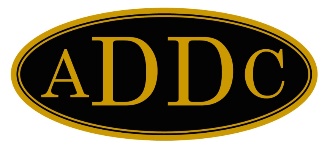     MARCH 2023   The month of March signifies that Spring is just around the corner;    it starts a time of renewal and transformation.  Hoping all the clubs   have sent in their renewal forms in time to plant more seeds and reap   the benefits of Desk and Derrick.  Remember, March is Desk and Derrick   Awareness Month, what is your club doing for March?   The Southeast Region Meeting Packets were distributed to the Presidents to   be emailed to the members and sure hope everyone attends the Region Meeting          in April.  The GAC’s, Judi Adams and Angie Duplessis are diligently working to                                           give you, the members, an informative and educational Region Meeting and of   course, our “Shining Stars, Shining Moments.”
The Nominating Committee is working hard to fill the position of Southeast   Region Director for 2023.  We have so many talented and qualifiedMembers in the Region to take on this position.    A Zoom Meeting with Barbara and the Southeast Region Presidents was held    February 17th, a very productive meeting. Plans are to have three more during        the year for the Presidents to discuss what is going on with their clubs.  The 2023 ADDC Convention and Educational Conference will be hosted by the                    West Region September 19-24, 2023 at the Sandia Resort in Albuquerque, NM.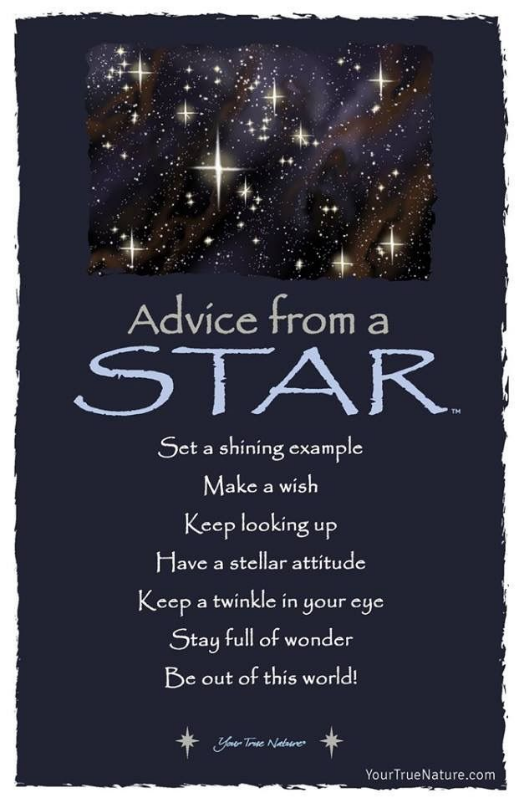 Susan  